В целях исполнения п. 4 протокола заседания Межведомственной комиссии по предотвращению распространения ВИЧ-инфекции на территории Республики Коми от 19.08.2021 по обеспечению трехэтапной структуры обучения, направленной на профилактику ВИЧ-инфекции на рабочих местах в соответствии с Протоколом расширенного заседания Республиканской трехсторонней комиссии по регулированию социально-трудовых отношений №1 от 17.01.2013 (пункт 2) о продвижении на территории Республики Коми рекомендации Международной организации о ВИЧ/СПИДе в сфере труда № 200, 1. Утвердить методическое пособие «Профилактика ВИЧ/СПИДа на рабочих местах и недопущение дискриминации и стигматизации в трудовых коллективах лиц, живущих с ВИЧ-инфекцией» (Приложение 1 к распоряжению).2. Утвердить Политику администрации МР «Печора» по вопросу профилактики ВИЧ/СПИДа в трудовом коллективе и недопущению дискриминации и стигматизации лиц, живущих с ВИЧ-инфекцией (Приложение 2 к распоряжению).3. Утвердить План мероприятий по профилактике ВИЧ-инфекции в администрации МР «Печора» на 2022-2024 годы (Приложение 3 к распоряжению).4. Назначить ответственным лицом за реализацию мероприятий по профилактике ВИЧ/СПИДа в трудовом коллективе администрации МР «Печора» главного специалиста сектора по кадрам и муниципальной службе Чалкову В.А.5. Ответственному лицу включить вопросы профилактики ВИЧ/СПИДа в программу вводного инструктажа по охране труда (Приложение 4 к распоряжению)5. Настоящее распоряжение вступает в силу с даты подписания.6. Контроль за исполнением настоящего распоряжения оставляю за собой.И.о. главы муниципального района - руководитель администрации                                                                       А.Ю. КанищевПриложение 1 к распоряжению администрации МР «Печора» от 07.02. 2022 № 79- рМЕТОДИЧЕСКОЕ ПОСОБИЕПрофилактика ВИЧ/СПИДа на рабочих местах инедопущение дискриминации и стигматизации в трудовыхколлективах лиц, живущих с ВИЧ-инфекциейВведениеМетодическое пособие по проведению на предприятиях муниципального образования муниципального района «Печора» мероприятий по профилактике ВИЧ-инфекции подготовлено в целях реализации требований Протокола расширенного заседания  Республиканской трехсторонней комиссии по регулированию социально-трудовых отношений № 1 от 17.01.2013 (пункт 2) о продвижении на территории Республики Коми рекомендаций Международной организации труда о ВИЧ/СПИДе в сфере труда № 200. Методическое пособие подготовлено сектором по кадрам и муниципальной службе администрации муниципального района «Печора». Обоснование проведения мероприятий по профилактике ВИЧ-инфекции:Целью проведения мероприятий по профилактике ВИЧ/СПИД является изменение моделей поведения работников в сторону снижения личных и производственных рисков инфицирования ВИЧ/СПИД через просвещение и практическую поддержку изменения поведения, а также борьба против дискриминации работников, живущих с ВИЧ/СПИД.Суть методологии подобных программ просвещения выражена в организации эффективного обмена информацией. Процесс обмена информацией должен быть таким, чтобы каждый его участник имел возможность на рабочем месте принять активное участие в дискуссиях по вопросу «ВИЧ/СПИД и сфера труда», а также получить достоверную информацию об организациях и учреждениях, оказывающих услуги по профилактике, выявлению и лечению ВИЧ-инфекции. Вырабатывать стратегию изменения собственного поведения человеку эффективнее всего в режиме дискуссий. В ходе дискуссий, организованных на рабочем месте, создаются условия для активного обмена мнениями и информацией сослуживцами между собой (иными словами, для интерактивного взаимодействия). В режиме дискуссий участники вырабатывают идеи, изменяются их представления о проблеме ВИЧ/СПИД, приходит понимание того, что эта проблема связана со сферой труда. В ходе обсуждений используется целый ряд наглядных методов для поощрения и поддержки поведения, сохраняющего собственное здоровье (например, плакаты, буклеты, сувениры, видеофильмы и пр.). Прежде чем работники предприятия смогут снизить уровень риска для себя или изменить свое поведение, они получают базовую информацию по ВИЧ/СПИД, что помогает задумываться о последствиях тех или иных действий. Затем работники пересматривают и меняют свои взгляды, приобретают новые навыки и получают доступ к информационным, консультативным услугам, а также к информации о службах и учреждениях, оказывающих квалифицированную медицинскую помощь, связанную с ВИЧ/СПИД, по месту жительства. Вся последовательность внешних воздействий и собственных действий по изменению поведения может быть положена в основу программы просвещения на предприятии.Задачи проведения мероприятий по профилактике ВИЧ-инфекции на предприятии:1. Признание ВИЧ-инфекции проблемой, требующей проведения активных профилактических мероприятий.2. Разработка программы и реализация мероприятий, направленных на ограничение распространения ВИЧ-инфекции среди сотрудников предприятия и их семей.Этапы проведения мероприятий по профилактике ВИЧ-инфекции на предприятии:1. Разработка и утверждение политики предприятия по вопросу профилактики ВИЧ/СПИДа в трудовом коллективе и недопущению дискриминации и стигматизации в трудовых коллективах лиц, живущих с ВИЧ-инфекцией.2. Разработка, утверждение и реализация плана мероприятий по профилактике ВИЧ-инфекции.3. Создание и утверждение рабочей группы по вопросам профилактики ВИЧ-инфекции на рабочих местах на предприятии, с включением в состав представителей высшего управленческого звена, руководителей структурных подразделений, представителей профсоюзных организаций, молодежных организаций, отделов кадров, службы охраны труда, медицинских работников.4. Назначение и утверждение ответственного лица за реализацию мероприятий по профилактике ВИЧ/CПИДа в трудовом коллективе.5. Назначение и обучение ответственных лиц за реализацию мероприятий по профилактике ВИЧ-инфекции на предприятии (руководителей и представителей службы по работе с персоналом, службы по охране труда, первичных профсоюзных организаций, медицинской службы, начальников цехов промышленных предприятий и других).6. Планирование бюджета предприятия на организацию информационной кампании по профилактике ВИЧ-инфекции (издание информационных материалов, оформление информационных стендов, выпуск газет, трансляция аудио- и видеоматериалов).7. Проведение мониторинга эффективности профилактических мероприятий (анкетирование).Приложение 2 к распоряжению администрации МР «Печора» от  07.02.2022 № 79- рПолитика администрации муниципального района «Печора» по вопросу профилактики ВИЧ/СПИДа в трудовом коллективе и недопущению дискриминации и стигматизации лиц, живущих с ВИЧ-инфекцией.
Общие положенияАдминистрация МР «Печора» признает серьезность эпидемической ситуации по ВИЧ-инфекции на территории муниципального образования муниципального района «Печора» оказывающей негативное воздействие на рабочие места. Администрация МР «Печора»  поддерживает национальные усилия по борьбе с распространением ВИЧ-инфекции и сокращению последствий заболевания. Администрация МР «Печора»  выражает готовность к содействию в предотвращении распространения ВИЧ/СПИДа и сокращению негативного влияния эпидемии на персонал предприятия, членов их семей и общество путем внедрения политики и развития программ по ВИЧ/СПИДу на рабочих местах. Цели:Политика Администрации МР «Печора»  преследует следующие цели:1. Информирование работников с использованием всех возможных ресурсов по профилактике, раннему выявлению и наличию бесплатного лечения ВИЧ-инфекции с целью повышения уровня информированности. 2. Минимизация рисков инфицирования работников и членов их семей.3. Создание безопасной, здоровой рабочей среды, в которой нет места стигматизации (предвзятого негативного отношения к человеку) и дискриминации. 4. Управление последствиями ВИЧ/СПИД, включая лечение, уход и поддержку ВИЧ-инфицированных работников. Предотвращение новых случаев ВИЧ-инфекции/профилактика:С целью предотвращения новых случаев ВИЧ-инфекции среди работников и членов их семей Администрация МР «Печора»   проводит информационно-образовательную кампанию, которая включает: - распространение информации и информационных материалов по ВИЧ-инфекции среди сотрудников;- включение информации о ВИЧ-инфекции в вводные и повторные инструктажи по охране труда.Недопущение дискриминации и преследований:Администрация МР «Печора»  признает права работника на конфиденциальность его ВИЧ-статуса. Раскрытие ВИЧ-статуса не должно быть обязательным условием при приеме на работу.Администрация МР «Печора»  придерживается принципа равенства, который основан на признании того, что ВИЧ не передается в быту, и люди, живущие с ВИЧ, могут вести активный образ жизни на протяжении многих лет.             Администрация МР «Печора» рассматривает ВИЧ/СПИД, как любое другое серьезное заболевание, не дискриминирует и не терпит дискриминации в отношении ВИЧ-инфицированных работников или кандидатов.Администрация МР «Печора»  признает право работника на конфиденциальность его или ее ВИЧ-статуса. Раскрытие ВИЧ-статуса не должно быть обязательным условием при приеме на работу или для повышения в должности.Гендерное равенство:Программа работы по ВИЧ/СПИД будет учитывать особенности ситуации и
потребности как работников в целом, так и мужчин и женщин в отдельности – в том, что касается профилактики, ухода и социальной защиты. Признавая, что женщины более уязвимы по отношению к ВИЧ/СПИД, чем мужчины, Администрация МР «Печора»  будет уделять особое внимание профилактике и лечению ВИЧ/СПИД среди женщин.Создание благоприятной рабочей среды:Администрация МР «Печора»  обязуется создать благоприятную безопасную и здоровую рабочую среду для всех работников. Это обязательство основано на том утверждении, что ВИЧ/СПИД не передается при бытовых контактах и при выполнении функциональных обязанностей на рабочем месте.Консультирование и тестирование - ДКТ (добровольное консультирование и тестирование) будет широко пропагандироваться среди работников предприятия, поскольку тестирование рассматривается как ключевой момент в борьбе с эпидемией. Работникам необходимо  оценивать ситуации, связанные с риском ВИЧ-инфицирования для принятия правильных решений и предотвращения дальнейшего распространения вируса. Консультирование включает дотестовую и послетестовую консультацию.При тестировании следует соблюдать два ключевых принципа: тестирование
должно быть добровольным, а результаты конфиденциальными. Тестирование будет широко пропагандироваться, но работников не будут заставлять проходить эту процедуру. Работникам будет предоставляться информация о том, куда можно
обратиться для прохождения добровольного консультирования и тестирования. По
согласованию с руководством, работникам будет выделяться время для прохождения консультирования и тестирования.Администрация МР «Печора»  отвергает тестирование в качестве необходимого условия приема на работу или продвижения по службе.Продолжение трудовых отношений:Администрация МР «Печора»  признает особый характер обстоятельств, связанных с ВИЧ-инфекцией. Сотрудникам, которые могут оказаться ВИЧ-инфицированными или больными в стадии СПИДа будет позволено выполнять свои трудовые обязанности до тех пор, пока они будут способны
исполнять их в соответствии с предъявляемыми требованиями.Руководство Администрации МР «Печора»  обеспечит соответствующий гибкий график работы для работников, живущих с ВИЧ/СПИД или разумное изменение в условиях труда, способствующее продолжению занятости работника, предоставление дополнительных перерывов для отдыха, времени для посещения врача, отпуска по болезни, неполная занятость, возможность возвращения на работу после вынужденного перерыва, связанного с прохождением курса лечения в соответствии с действующим Российским законодательством.Доступ к лечению и уходу:Администрация МР «Печора»  обязуется создать благоприятные рабочие условия для работников, живущих с ВИЧ/СПИД, с тем, чтобы они как можно дольше были способны выполнять свои рабочие обязанности в соответствии со стандартами.Администрация МР «Печора» будет оказывать помощь ВИЧ-инфицированным работникам в следующих вопросах:- получение соответствующей информации по вопросам доступа к АРВ-терапии в случае необходимости и к соответствующим медицинским услугам по месту жительства;- оказание посильной материальной поддержки (в случае необходимости);- помощь в нахождении организаций, предоставляющих консультативные и другие услуги (например, группы самопомощи, неправительственные организации и др.).Партнерские отношения:Администрация МР «Печора»  устанавливает партнерские отношения с ГБУЗ РК Республиканский центр по профилактике и борьбе со СПИДом и инфекционными заболеваниями (его филиалами или клинико-диагностическим кабинетом ЛПО муниципального образования), которые проводят тестирование и консультирование, а также предоставляют информацию о существующих учреждениях медико-социальной сферы.Приложение 3 к распоряжению администрации МР «Печора» от 07.02 .2022 № 799 - рПлан мероприятий по профилактике ВИЧ-инфекции
в администрации муниципального района «Печора» на 2022-2024 г.Приложение 4 к распоряжению администрации МР «Печора» от 07.02.2022 № 79- рИнформация по ВИЧ-инфекции для проведения вводного иповторных инструктажей по охране труда в администрации муниципального района «Печора»ВИЧ – это вирус иммунодефицита человека. Вирус живет только в
биологических жидкостях организма человека, во внешней среде погибает в течение нескольких минут.Не все жидкости организма содержат вирус в достаточном для заражения
количестве.Заражение происходит через кровь, сперму, вагинальный секрет и грудное
молоко. Во всех остальных жидкостях организма вируса или нет, или содержится так мало, что заражение произойти не может. СПИД – это синдром приобретенного иммунодефицита. В результате действия вируса происходит разрушение иммунной системы человека, и организм становится беззащитен перед любой инфекцией, которая и приводит к гибели. Стадия СПИДа – это конечная стадия ВИЧ-инфекции.Как передается ВИЧ-инфекция?Каждый человек способен предотвратить передачу вируса. Ученые
определили все возможные пути передачи вируса и рассказали об этом обществу.
Вирус передается только через определенные жидкости организма: кровь,сперму, влагалищный секрет, грудное молоко.Существует 3 пути передачи ВИЧ:Первый путь передачи ВИЧ-инфекции - через кровь: В крови содержится очень большое количество ВИЧ, даже одной капли крови
достаточно для заражения. Это самый опасный путь передачи ВИЧ. Заражение происходит в следующих ситуациях:- при совместном использовании шприцев при употреблении инъекционных
наркотиков. В использованном шприце всегда остается кровь, поэтому при
пользовании общими шприцами можно заразиться ВИЧ-инфекцией, вирусными
гепатитами В и С и некоторыми другими заболеваниями;- при переливании крови и её компонентов, пересадке органов от ВИЧ-инфицированного пациента, при невыполнении определенных исследований
(анализов) в учреждениях здравоохранения;- при использовании нестерильного инструментария при нанесении
татуировок, пирсинге;- при использовании чужих бритвенных принадлежностей, зубных щеток с
остатками крови;- при попадании инфицированной крови на поврежденные кожные покровы.
Второй путь передачи ВИЧ-инфекции - при незащищенных половыхконтактах (без презерватива): В сперме мужчины и влагалищных выделениях женщины содержится вируса
гораздо меньше, чем в крови, но вполне достаточно для заражения. Учитывая
частоту и постоянство половых контактов, этот путь передачи является одним из
основных путей передачи ВИЧ-инфекции. При незащищенном сексуальном
контакте (без презерватива) ВИЧ из спермы или влагалищного секрета попадает в
кровоток другого человека через слизистую оболочку. Заражение может произойти при всех видах сексуальных контактов.Третий путь передачи ВИЧ-инфекции - от матери ребенку:Передача ВИЧ от матери ребенку может произойти во время беременности,
родов и кормлении грудью. Процент передачи ВИЧ от матери ребенку составляет
до 20-30%. При проведении мер профилактики он снижается до 0-2%.Как не передается ВИЧ?ВИЧ не передается при бытовых контактах между людьми. Неповрежденная
кожа является непреодолимым барьером для вируса, поэтому ВИЧ не передается
через рукопожатия и объятия.Недостаточно вируса для передачи здоровому человеку в слюне, слезной
жидкости, моче, кале, поэтому ВИЧ не передается через поцелуи, при совместном
пользовании посудой, ванной и туалетом, при пользовании телефоном,
компьютером, мебелью и другими предметами быта. ВИЧ не передается через
укусы насекомых.Как защитить себя от заражения ВИЧ-инфекцией?Когда человеку известны пути передачи вируса, можно защитить себя от
заражения ВИЧ. Что для этого нужно делать?1. Никогда не употреблять наркотики.2. Использовать только собственные средства личной гигиены (бритву,
зубную щетку, маникюрные ножницы), так как на них могут находиться остатки
крови.3. Исключить попадание чужой крови на незащищенные кожные покровы и
слизистые.4. Использовать презерватив при каждом половом контакте с ВИЧ-положительным партнером, либо с партнером, ВИЧ-статус которого неизвестен (не
представлена справка).Правильное использование качественных презервативов надежно защищает от передачи ВИЧ и других инфекций, передающихся половым путем. Гормональные контрацептивы не защищают от инфекций, передающихся половым путем, ВИЧ, гепатитов В и С.Как можно узнать, что человек инфицирован ВИЧ?По внешнему виду невозможно определить инфицирован человек или нет.
Узнать, есть ли у человека ВИЧ, можно только одним способом – сдать кровь на
антитела к ВИЧ. Обычно антитела в крови появляются в период от 3-х месяцев до 6-ти месяцев (в редких случаях до 12-ти месяцев) после заражения, поэтому кровь
после опасного контакта необходимо сдавать не раньше, чем через 3-6 месяцев. До
этого времени анализ крови может быть отрицательным, хотя человек уже
инфицирован и способен заразить других людей (период серонегативного «окна»).Можно ли вылечить ВИЧ/СПИД?Полностью вылечить ВИЧ-инфекцию нельзя, но в настоящее время существуют специальные противовирусные препараты, постоянный прием которых, может значительно продлить жизнь и трудоспособность ВИЧ-инфицированных людей. Для пациентов препараты выдаются бесплатно по назначению врача центра СПИДа или врача-инфекциониста по месту жительства.Вопросы законодательства:30 марта 1995 г. в Российской Федерации принят Закон № 38-ФЗ «О
предупреждении распространения в Российской Федерации заболевания,
вызванного вирусом иммунодефицита человека (ВИЧ-инфекция)», где прописаны
все основные права ВИЧ-инфицированных граждан Российской Федерации.ВИЧ-инфицированные граждане Российской Федерации обладают на ее
территории всеми правами и свободами и несут обязанности в соответствии с
Конституцией Российской Федерации, законодательством Российской Федерации и
законодательством субъектов Российской Федерации (ст. 5 «Гарантии соблюдения прав и свобод ВИЧ-инфицированных»  Закона № 38-ФЗ «О предупреждении распространения в Российской Федерации заболевания, вызванного вирусом иммунодефицита человека (ВИЧ-инфекция)»,).Не допускаются увольнения с работы, отказ в приеме на работу, отказ в
приеме в организации, осуществляющие образовательную деятельность, и
медицинские организации, а также ограничение иных прав и законных интересов
ВИЧ-инфицированных на основании наличия у них ВИЧ-инфекции, равно как и
ограничение жилищных и иных прав и законных интересов членов семей ВИЧ-инфицированных (ст. 17 «Запрет на ограничение прав ВИЧ-инфицированных» Закона № 38-ФЗ «О предупреждении распространения в Российской Федерации заболевания, вызванного вирусом иммунодефицита человека (ВИЧ-инфекция)»,).Медицинское освидетельствование проводится добровольно, с
предварительным и последующим консультированием по вопросам профилактики
ВИЧ-инфекции, т.е. при принятии на работу работодатель не имеет право требовать от Вас прохождения теста на ВИЧ, кроме медицинских специальностей с высокой степенью опасности заражения ВИЧ, для установления «профессионального заражения ВИЧ» (ст. 7 «Медицинское освидетельствование», ст. 8 «Добровольное медицинское освидетельствование», ст. 9 «Обязательное медицинское освидетельствование» Закона № 38-ФЗ «О предупреждении распространения в Российской Федерации заболевания, вызванного вирусом иммунодефицита человека (ВИЧ-инфекция»).  Сведения о факте обращения гражданина за оказанием медицинской
помощи, состоянии его здоровья и диагнозе, иные сведения, полученные при его
медицинском обследовании и лечении, составляют врачебную тайну. Не
допускается разглашение сведений, составляющих врачебную тайну, в том числе
после смерти человека, лицами, которым они стали известны при обучении,
исполнении трудовых, должностных, служебных и иных обязанностей. То есть
ВИЧ-инфицированные лица имеют право на сохранение тайны диагноза, поэтому
медицинские работники, а также лица, которым стало известно о диагнозе, не имеют права информировать о наличии у того или иного человека ВИЧ-инфекции, кроме официальных запросов военкоматов и органов дознания (Федеральный закон «Об основах охраны здоровья граждан в РФ» № 323-ФЗ от 21.11.2011 г., ст. 13).Заведомое поставление другого лица в опасность заражения ВИЧ-инфекцией наказывается ограничением свободы на срок до трех лет, либо
принудительными работами на срок до одного года, либо арестом на срок до шести
месяцев, либо лишением свободы на срок до одного года (Уголовный кодекс
Российской Федерации, ст. 122 «Заражение ВИЧ-инфекцией», часть 1).Заражение другого лица ВИЧ-инфекцией лицом, знавшим о наличии у него
этой болезни, — наказывается лишением свободы на срок до пяти лет (Уголовный
кодекс Российской Федерации, ст. 122 «Заражение ВИЧ-инфекцией», часть 2).Лицо, совершившее деяния, предусмотренные частями первой или второй
настоящей статьи, освобождается от уголовной ответственности в случае, если
другое лицо, поставленное в опасность заражения либо зараженное ВИЧ-инфекцией, было своевременно предупреждено о наличии у первого этой болезни и добровольно согласилось совершить действия, создавшие опасность заражения
(Уголовный кодекс Российской Федерации, ст. 122 «Заражение ВИЧ-инфекцией»,
примечание).Если одно из лиц, вступающих в брак, скрыло от другого лица наличие
венерической болезни или ВИЧ-инфекции, последнее вправе обратиться в суд с
требованием о признании брака недействительным (Семейный кодекс РФ от
08.12.1995 г., ст. 15 «Медицинское обследование лиц, вступающих в брак», п. 3).Где можно сдать кровь на ВИЧ-инфекцию?Кровь на ВИЧ можно сдать в поликлиниках по месту жительства в каждом
городе Республики Коми, в центре СПИДа Республики Коми.Анкета по ВИЧ-инфекции1. Считаете ли Вы проблему ВИЧ-инфекции актуальной для Вашего города? Да Нет Не знаю2. Как Вы считаете, Вас может коснуться проблема ВИЧ/СПИДа? Да Нет  Не знаю3. Сталкивались ли Вы или Ваши близкие, знакомые с этой проблемой? Да Нет Не знаю4. Как можно заразиться ВИЧ-инфекцией? при незащищенном (без презерватива) половом контакте при употреблении наркотиков воздушно-капельным путем (при чихании и кашле) через поцелуи при укусе кровососущих насекомых при пользовании общей посудой при рукопожатии при использовании нестерильного инструментария для татуировок и пирсинга при пользовании общим бритвенным прибором5. Как связаны между собой понятия «ВИЧ» и «СПИД»? Это одно и то же ВИЧ– возбудитель ВИЧ-инфекцииСПИД – конечная стадия ВИЧ-инфекции Не знаю6. В каких биологических жидкостях человека содержится достаточное для заражения количество вируса? Пот Кровь Слюна Моча Сперма Вагинальный секрет женщин Грудное молоко Не знаю7. С какого момента после инфицирования ВИЧ человек может заразить своего партнёра?С момента окончания периода «окна»С момента появления симптомов болезниСразу после «опасного» контактаЧерез 1-3 суток после инфицированияНе знаю8. Через какое время после предполагаемого заражения лучше сдать анализ крови на ВИЧ? На следующий день Через неделю Через 3- 6 месяцев Не знаю9. Период «окна» при ВИЧ-инфекции – это состояние, когда Человек уже инфицирован, но тест еще отрицательный Человек не может передать инфекцию другим Не знаю10. Возможно ли излечение ВИЧ-инфекции? Да Да, но только если начать лечение рано Нет, можно только продлить жизнь ВИЧ– инфицированным людям Не знаю11. Как можно узнать, что человек инфицирован ВИЧ по внешнему виду по анализу крови на наличие антител к ВИЧ12. Как Вы считаете, есть ли лекарства, способные продлить жизнь ВИЧ-инфицированного пациента? Да Нет Не знаю13. Есть ли у работодателя по закону право отказать в приеме на работу или право уволить сотрудника на основании наличия ВИЧ-инфекции? Да Нет Не знаю14. Если у одного из сотрудников ВИЧ/СПИД, имеют ли коллеги по закону право знать об этом в целях собственной безопасности? Да Нет Не знаю15. Имеют ли право коллеги ВИЧ-инфицированного сотрудника отказаться с ним работать? Да Нет  Не знаю16. Имеет ли право ВИЧ-инфицированный ребенок посещать детский сад, учиться вместе со всеми в школе? Да Нет Не знаю17. Нуждаетесь ли Вы в дополнительной информации по ВИЧ-инфекции? Да НетПравильные ответы к анкете по ВИЧ-инфекции1. Считаете ли Вы проблему ВИЧ-инфекции актуальной для Вашего города?Да2. Как Вы считаете, Вас может коснуться проблема ВИЧ/СПИДа? Да3. Сталкивались ли Вы или Ваши близкие, знакомые с этой проблемой? Да Нет Не знаю4. Как можно заразиться ВИЧ-инфекцией? при незащищенном (без презерватива) половом контакте при употреблении наркотиков при использовании нестерильного инструментария для татуировок и пирсинга при пользовании общим бритвенным прибором5. Как связаны между собой понятия «ВИЧ» и «СПИД»? ВИЧ– возбудитель ВИЧ-инфекции СПИД– конечная стадия ВИЧ-инфекции6. В каких биологических жидкостях человека содержится достаточное для зараженияколичество вируса? Кровь Сперма Вагинальный секрет женщин Грудное молоко7. С какого момента после инфицирования ВИЧ человек может заразить своего партнёра? Через 1-3 суток после инфицирования8. Через какое время после предполагаемого заражения лучше сдать анализ крови на ВИЧ? Через 3- 6 месяцев9. Период «окна» при ВИЧ-инфекции – это состояние, когда Человек уже инфицирован, но тест ещеотрицательный10. Возможно ли излечение ВИЧ-инфекции? Нет, можно только продлить жизнь ВИЧ– инфицированным людям11. Как можно узнать, что человек инфицирован ВИЧ по анализу крови на наличие антител к ВИЧ12. Как Вы считаете, есть ли лекарства, способные продлить жизнь ВИЧ-инфицированного пациента? Да13. Есть ли у работодателя по закону право отказать в приеме на работу или право уволить сотрудника на основании наличия ВИЧ-инфекции? Нет14. Если у одного из сотрудников ВИЧ/СПИД, имеют ли коллеги по закону право знать об этом в целях собственной безопасности? Нет15 Имеют ли право коллеги ВИЧ-инфицированного сотрудника отказаться с ним работать? Нет16. Имеет ли право ВИЧ-инфицированный ребенок посещать детский сад, учиться вместе со всеми в школе? Да17. Нуждаетесь ли Вы в дополнительной информации по ВИЧ-инфекции? Да НетпопопопоАДМИНИСТРАЦИЯМУНИЦИПАЛЬНОГО РАЙОНА«ПЕЧОРА»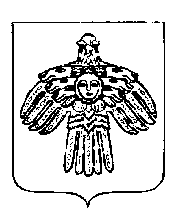 «ПЕЧОРА»  МУНИЦИПАЛЬНÖЙ  РАЙОНСААДМИНИСТРАЦИЯ «ПЕЧОРА»  МУНИЦИПАЛЬНÖЙ  РАЙОНСААДМИНИСТРАЦИЯ РАСПОРЯЖЕНИЕТШÖКТÖМРАСПОРЯЖЕНИЕТШÖКТÖМРАСПОРЯЖЕНИЕТШÖКТÖМРАСПОРЯЖЕНИЕТШÖКТÖМ   7    февраля 2022 г.г. Печора, Республика Коми                                               № 79-р                                               № 79-рО профилактике ВИЧ/СПИДа на рабочих местах в администрации муниципального района «Печора»О профилактике ВИЧ/СПИДа на рабочих местах в администрации муниципального района «Печора»О профилактике ВИЧ/СПИДа на рабочих местах в администрации муниципального района «Печора»№Наименование
мероприятияМеханизм реализацииОтветственный
исполнительСроки
реализации1Включение в
Правила внутреннего трудового распорядка
обязательства по
проведению
информационно
разъяснительной
работы по
профилактике
ВИЧ/СПИД среди
сотрудниковВключение в
Правила внутреннего трудового распорядка
обязательства
«Работодатель
обязуется обеспечить
проведение
мероприятий по
противодействию
распространению
ВИЧ-инфекции среди
работников
администрации МР «Печора»Сектор по кадрам и муниципальной службе2022 год2Разработка политики
предприятия по
вопросу
профилактики
ВИЧ/СПИДа в
трудовом коллективе
и недопущению
дискриминации и
стигматизации в
трудовых
коллективах лиц,
живущих с ВИЧ
инфекциейПолитика предприятия
утверждается
руководителем
предприятия Сектор по кадрам и муниципальной службе2022 год3Назначение
ответственного лица
за реализацию
мероприятий по
профилактике
ВИЧ/CПИДа в
трудовом коллективеРаспоряжение руководителя
предприятия о
назначении
ответственного лицаСектор по кадрам и муниципальной службе2022 год4Создание рабочей группы по вопросам профилактики ВИЧ/СПИДа на рабочих местах на предприятии, с включением в состав представителей службы по работе с персоналом, службы по охране труда, первичной профсоюзной организации, медицинской службы и другихРаспоряжение руководителя предприятия о создании рабочей группы по координации и контролю мероприятий по профилактике ВИЧ-инфекцииСектор по кадрам и муниципальной службе2022 год5Проведение
регулярных
заседаний рабочей
группы по вопросам
профилактики
ВИЧ/СПИДа на
рабочих местахГрафик проведения
заседаний рабочей
группы утверждается
руководителем
предприятия.
Заседания должны
проводиться на
постоянной основеСектор по кадрам и муниципальной службе2022 год6Назначениеисполнителеймероприятий попрофилактикеВИЧ/CПИДа втрудовом коллективес включением всоставпредставителейслужбы по работе сперсоналом, службыпо охране труда,первичнойпрофсоюзнойорганизации,медицинской службыи другихРаспоряжение руководителяпредприятия оназначенииответственных лиц зареализациюмероприятий попрофилактике ВИЧ-инфекцииСектор по кадрам и муниципальной службе2022 год7Обучениеответственных лиц иисполнителеймероприятий попрофилактикеВИЧ/CПИДа втрудовом коллективеСеминар-тренинг, по согласованию с ГБУЗ Республики Коми «Печорская центральная районная больница». Обучение и предоставление методический материалов по ВИЧ-инфекции проводится специалистами ГБУЗ Республики Коми «Печорская центральная районная больница».Сектор по кадрам и муниципальной службе2022 год8Включение вопросовпрофилактикиВИЧ/СПИДа инедопущениядискриминации иработников, живущихс ВИЧ-инфекцией, впрограммы вводногои повторныхинструктажей поохране трудаИнформация о ВИЧ-инфекции дляпроведения вводного иповторныхинструктажей поохране трудаприлагается.При наличиитехническойвозможностииспользованиеэлектронногообучающего модуля повопросампрофилактикиВИЧ/СПИДа нарабочем месте,размещенного вЕдинойобщероссийскойсправочно-информационнойсистеме по охранетруда (ЕИСОТ):http://eisot.rosmintrud.ru/index.php/285-obuchayushchij-moduldlya-rabotnikov-irabotodatelejprofilaktika-i-lechenievich-infektsii.Сектор по кадрам и муниципальной службе2022 год9Проведениеинструктажа попрофилактике ВИЧ-инфекции споследующиманкетированиемАнкетированиепроводится привводных и повторныхинструктажах поохране труда, не реже 1раза в год (анкетаприлагается)Сектор по кадрам и муниципальной службе2022 год10Включение вопросов профилактики ВИЧ/СПИДа в график мероприятийпервичнойпрофсоюзнойорганизации,молодежнойобщественнойорганизации, активамолодежипредприятия,молодежнойкомиссии припрофсоюзномкомитетепредприятия, советапредприятия поработе с молодежью Не реже 1 раз в годОтдел молодежной политики, физкультуры и спорта2022 год11Тиражирование
информационных
материалов по
профилактике ВИЧ
инфекции для
распространения
среди сотрудников
предприятияЭлектронные макеты
плакатов, листовок,
буклетов, брошюр Сектор по кадрам и муниципальной службе2022 год12Распространение
информационно
просветительских
материалов по
вопросам
профилактики ВИЧ
инфекции на рабочих
местах в форме
плакатов, листовок,
буклетов, брошюр,
видеороликов и
видеофильмов среди
сотрудников
предприятияРаспространение
информационных
материалов
проводится при
проведении
инструктажей,
оформлении
информационных
стендов и т.д.Сектор по кадрам и муниципальной службе2022 год13Привлечение СМИ, вт.ч. корпоративныеСМИ (газета, радио ит.д.), краспространениюинформации опрофилактикеВИЧ/СПИДа нарабочих местах инедопущениюстигматизации идискриминации вотношенииработников, живущихс ВИЧНе реже 1 раз в годСектор по работе с информационными технологиями2022 год14Проведение
мониторинга
эффективности
профилактических
мероприятий с
выборочным
анкетированием
сотрудниковНе менее 1 раза в год
(анкета прилагается).
Количество человек
рассчитывается на
калькуляторе выборки:
http://socioline.ru/rv.phpСектор по кадрам и муниципальной службе2022 год15Проведение акций
«Добровольное и
конфиденциальное
консультирование и
тестирование на ВИЧ
на рабочих местах» с
применением метода
экспресс
тестирования на ВИЧНе менее 1 раза в год.Утвердитьруководителем план –график на год.Акции экспресс-тестирования на ВИЧпроводятсясотрудниками ГБУЗРеспублики Коми «Печорская центральная районная больница» по предварительнойЗаявке организацииСектор по кадрам и муниципальной службе2022 год16Использование
интернет – ресурса
по профилактике
ВИЧ-инфекцииИнформирование
сотрудников
предприятия об
использовании
интернет – ресурса по
профилактике ВИЧ
инфекции:
komi-aids.ruСектор по кадрам и муниципальной службе2022 год